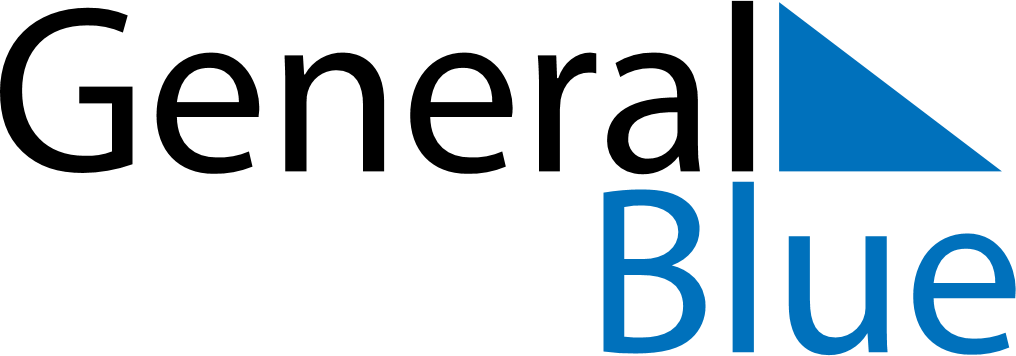 January 2022January 2022January 2022BotswanaBotswanaMondayTuesdayWednesdayThursdayFridaySaturdaySunday12New Year’s DayNew Year’s Holiday345678910111213141516171819202122232425262728293031